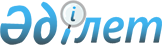 О внесении изменений и дополнения в решение маслихата Аккайынского района Северо-Казахстанской области от 29 ноября 2016 года № 7-11 "Об утверждении правил оказания социальной помощи, установления размеров и определения перечня отдельных категорий нуждающихся граждан в Аккайынском районе Северо-Казахстанской области"
					
			Утративший силу
			
			
		
					Решение маслихата Аккайынского района Северо-Казахстанской области от 30 июля 2020 года № 40-5. Зарегистрировано Департаментом юстиции Северо-Казахстанской области 5 августа 2020 года № 6472. Утратило силу решением маслихата Аккайынского района Северо-Казахстанской области от 9 ноября 2023 года № 9-4.
      Сноска. Утратило силу решением маслихата Аккайынского района Северо-Казахстанской от 09.11.2023 № 9-4 (вводится в действие по истечении десяти календарных дней после дня его первого официального опубликования).
      В соответствии с пунктом 2-3 статьи 6 Закона Республики Казахстан от 23 января 2001 года "О местном государственном управлении и самоуправлении в Республике Казахстан", статьей 26 Закона Республики Казахстан от 6 апреля 2016 года "О правовых актах", маслихат Аккайынского района Северо-Казахстанской области РЕШИЛ:
      1. Внести в решение маслихата Аккайынского района Северо-Казахстанской области "Об утверждении правил оказания социальной помощи, установления размеров и определения перечня отдельных категорий нуждающихся граждан в Аккайынском районе Северо-Казахстанской области" от 29 ноября 2016 года № 7-11 (опубликовано 28 декабря 2016 года в информационно-правовой системе нормативных правовых актов Республики Казахстан "Әділет", зарегистрировано в Реестре государственной регистрации нормативных правовых актов под № 3971) следующие изменения и дополнение:
      в правилах оказания социальной помощи, установления размеров и определения перечня отдельных категорий нуждающихся граждан в Аккайынском районе Северо-Казахстанской области, утвержденных указанным решением:
      пункт 5 изложить в новой редакции:
       "5. Лицам, указанным в статье 17 Закона Республики Казахстан от 6 мая 2020 года "О ветеранах" и статье 16 Закона Республики Казахстан от 13 апреля 2005 года "О социальной защите инвалидов в Республике Казахстан", социальная помощь оказывается в порядке, предусмотренном настоящими правилами.";
      дополнить пунктом 18-1 следующего содержания:
       "18-1. Социальная помощь по основанию, указанного в подпункте 21) приложения 3 к настоящим правилам предоставляется ежемесячно в размере двухкратного прожиточного минимума, без учета доходов.";
      подпункт 2) пункта 20 исключить;
      приложение 3 изложить в новой редакции согласно приложению к настоящему решению.
      2. Данное решение вводится в действие по истечении десяти календарных дней после дня его первого официального опубликования. Окончательный перечень оснований для отнесения граждан к категории нуждающихся и проведения обследований материально-бытового положения лица (семьи) при наступлении трудной жизненной ситуации
      1) сиротство;
      2) отсутствие родительского попечения;
      3) безнадзорность несовершеннолетних, в том числе девиантное поведение;
      4) ограничение возможностей раннего психофизического развития детей от рождения до трех лет;
      5) стойкие нарушения функций организма, обусловленные физическими и (или) умственными возможностями;
      6) ограничение жизнедеятельности вследствие социально значимых заболеваний и заболеваний, представляющих опасность для окружающих;
      7) неспособность к самообслуживанию в связи с преклонным возрастом, вследствие перенесенной болезни и (или) инвалидности;
      8) жестокое обращение, приведшее к социальной дезадаптации и социальной депривации;
      9) бездомность (лица без определенного места жительства);
      10) освобождение из мест лишения свободы;
      11) нахождение на учете службы пробации;
      12) нахождение несовершеннолетних в специальных организациях образования, организациях образования с особым режимом содержания;
      13) наличие среднедушевого дохода лица (семьи), не превышающего порога однократного размера прожиточного минимума;
      14) причинение ущерба гражданину (семье) либо его имуществу вследствие стихийного бедствия или пожара; 
      15) нуждаемость ветеранов, а также других лиц, указанных в статьях 4, 5, 6, подпункте 3) статьи 7, статьи 8 Закона Республики Казахстан от 6 мая 2020 года "О ветеранах", а также лиц, принимавших участие в военно-стратегической операции "Анадырь" в период Карибского кризиса с 1 сентября 1962 года по 30 ноября 1963 года в зубопротезировании (за исключением зубопротезирования из драгоценных металлов и протезов из металлокерамики, металлоакрила), с предоставлением счет-фактуры и акта выполненных работ;
      16) нуждаемость ветеранов, а также других лиц, указанных в статьях статьях 4, 5, 6, подпункте 3) статьи 7, статьи 8 Закона Республики Казахстан от 6 мая 2020 года "О ветеранах", а также лиц, принимавших участие в военно-стратегической операции "Анадырь" в период Карибского кризиса с 1 сентября 1962 года по 30 ноября 1963 года в санаторно-курортном лечении в санаториях и профилакториях Республики Казахстан, с предоставлением документа, подтверждающего прохождение санаторно-курортного лечения, счет-фактуры и акта выполненных работ;
      17) нуждаемость ветеранов, указанных в статье 4 Закона Республики Казахстан от 6 мая 2020 года "О ветеранах" в возмещении затрат за оплату коммунальных услуг и приобретения топлива;
      18) наличие у граждан, находящихся на амбулаторном лечении, активной формы туберкулеза, с предоставлением справки из учреждения здравоохранения;
      19) нуждаемость лиц, страдающих онкологическими заболеваниями 3-4 стадии, лиц, не достигших 18 лет без учета стадии, в оказании социальной помощи по предъявлению справки из учреждения здравоохранения;
      20) нуждаемость ветеранов, а также других лиц, указанных в статьях 4, 5, 6, подпункте 3) статьи 7, статьи 8 Закона Республики Казахстан от 6 мая 2020 года "О ветеранах", а также лиц, пострадавших в зоне Семипалатинского ядерного полигона и принимавших участие в военно-стратегической операции "Анадырь" в период Карибского кризиса с 1 сентября 1962 года по 30 ноября 1963 года в проезде железнодорожным, автомобильным пассажирским транспортом (кроме такси) от станции отправления одного видов указанных транспортных средств до места госпитализации и обратно по территории Республики Казахстан, с предъявлением проездного и подтверждающего госпитализацию документа;
      21) нуждаемость детей в постоянном уходе и дополнительном усиленном питании, у которых заболевание вызвано вирусом иммунодефицита человека (ВИЧ), с предоставлением справки из учреждения здравоохранения.
					© 2012. РГП на ПХВ «Институт законодательства и правовой информации Республики Казахстан» Министерства юстиции Республики Казахстан
				
      Председатель

      XXXIX сессии маслихата

      Аккайынского района

      Северо-Казахстанской области 

С.Семенюк

      Секретарь маслихата

      Аккайынского района

      Северо-Казахстанской области 

С.Муканов
Приложениек решению маслихатаАккайынского районаСеверо-Казахстанской областиот 30 июля 2020 года № 40-5Приложение 3к правилам оказаниясоциальной помощи, установленияразмеров и определения перечняотдельных категорий нуждающихсяграждан Аккайынского районаСеверо-Казахстанской области